АДМИНИСТРАЦИЯ  ГОРОДСКОГО ПОСЕЛЕНИЯ ЛЯНТОРСургутского районаХанты-Мансийского автономного округа-ЮгрыПОСТАНОВЛЕНИЕ«04» марта 2024 года                                                                               №  206              г. ЛянторО подготовке документации по планировке 
территории линейного объекта «Нефтегазопроводы» Лянторское месторождение (4 этап)В соответствии со статьями 45, 46 Градостроительного кодекса Российской Федерации, статьей 14 Федерального закона от 06.10.2003 № 131-ФЗ «Об общих принципах организации местного самоуправления в Российской Федерации», Уставом городского поселения Лянтор, постановлением Администрации городского поселения Лянтор от 06.12.2021 № 1066 «Об утверждении порядка подготовки, утверждения документации по планировке территории городского поселения Лянтор, внесения изменений в такую документацию, отмены такой документации или ее отдельных частей, признания отдельных частей такой документации не подлежащими применению», учитывая обращение публичного акционерного общества «Сургутнефтегаз» (далее – ПАО «Сургутнефтегаз») от 15.02.2024 № 971:Осуществить подготовку документации по планировке территории линейного объекта «Нефтегазопроводы» Лянторское месторождение (4 этап)» (далее – ДПТ ЛО) в границах согласно приложению к настоящему постановлению.Поручить ПАО «Сургутнефтегаз» за счет собственных средств подготовить ДПТ ЛО.Подготовленную ДПТ ЛО представить в Администрацию городского поселения Лянтор для утверждения в срок не позднее 04.03.2025.Опубликовать настоящее постановление в газете "Лянторская газета» и разместить на официальном сайте Администрации городского поселения Лянтор.Определить, что физические или юридические лица вправе представлять свои предложения в Администрацию городского поселения Лянтор о порядке, сроках подготовки и содержании документации по планировке территории в границах согласно приложению к настоящему постановлению со дня опубликования настоящего постановления до момента назначения публичных слушаний или общественных обсуждений.Контроль за выполнением настоящего постановления возложить на начальника управления градостроительства, имущественных и земельных отношений С.Г. Абдурагимова.Глава города	      А.Н. Луценко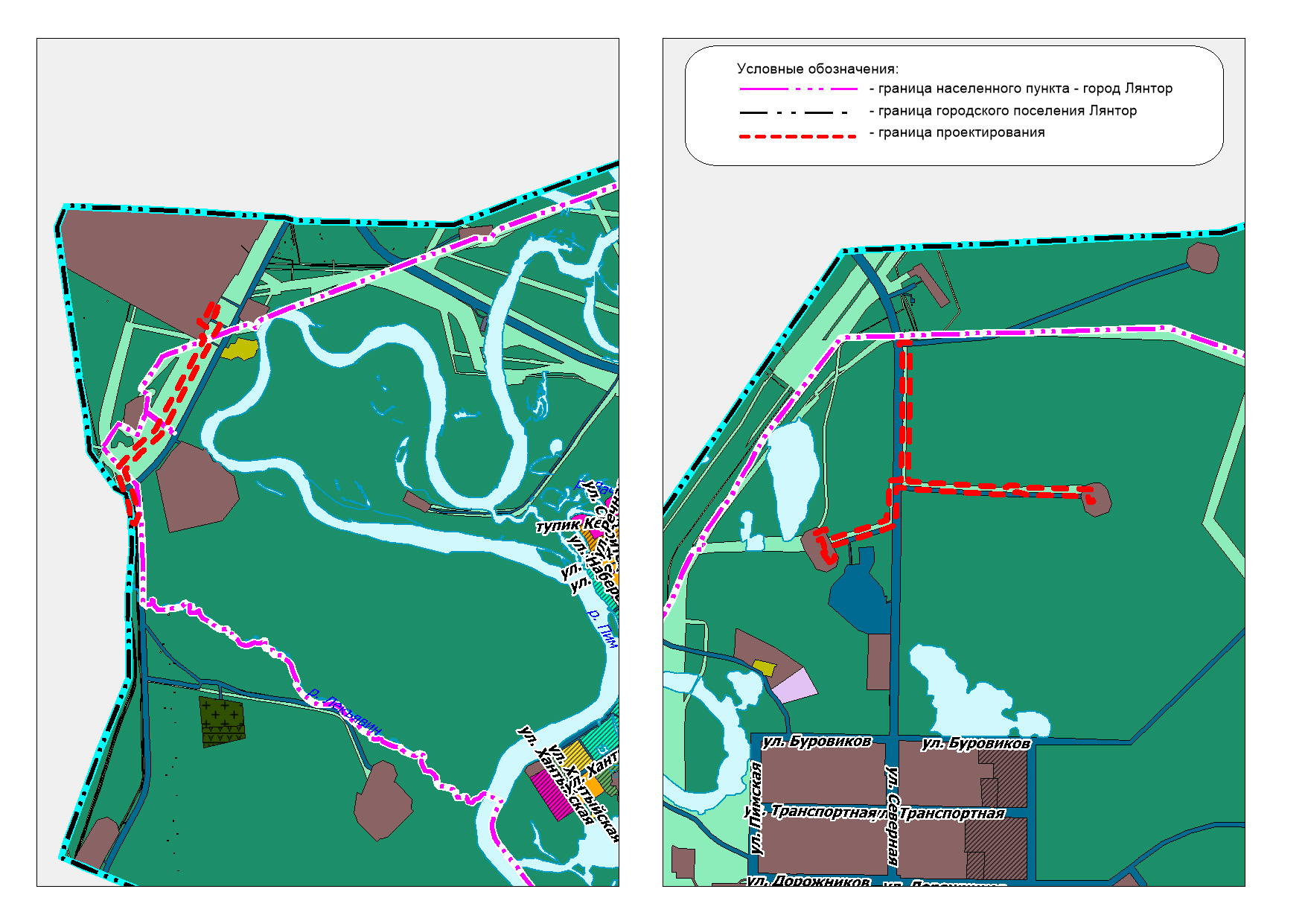 Границы проектируемой территории, предназначенной для размещения линейного объекта «Нефтегазопроводы» Лянторское месторождение (4 этап)»Приложение к постановлению
Администрации городского 
поселения Лянтор 
от «04» марта 2024 года № 206